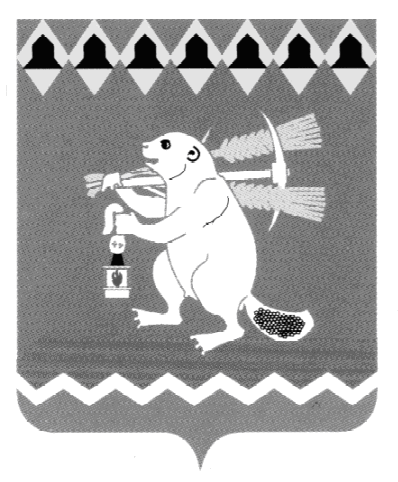 Администрация Артемовского городского округа ПОСТАНОВЛЕНИЕот 19.11.2018                                                                                          № 1249-ПАО внесении изменений в постановление Администрации Артемовского городского округа от 27.10.2017 № 1149-ПА «О создании Совета стратегического развития Артемовского городского округа и экспертных советов Артемовского городского округа «Власть», «Наука», «Общественность», «Бизнес», «СМИ»В соответствии с Методическими рекомендациями по разработке (актуализации) стратегий социально-экономического развития муниципальных образований, расположенных на территории Свердловской области, утвержденных Постановлением Правительства Свердловской области от 30.03.2017 № 208-ПП, в связи с кадровыми изменениями, руководствуясь статьями 30, 31 Устава Артемовского городского округа,ПОСТАНОВЛЯЮ:           1. Внести изменения в персональный состав Совета стратегического развития Артемовского городского округа, утвержденный постановлением Администрации Артемовского городского округа от 27.10.2017 № 1149-ПА «О создании Совета стратегического развития Артемовского городского округа и экспертных советов Артемовского городского округа «Власть», «Наука», «Общественность», «Бизнес», «СМИ», изложив его в следующей редакции (Приложение 1).2. Внести изменения в персональный состав экспертного совета Артемовского городского округа «Власть», утвержденный постановлением Администрации Артемовского городского округа от 27.10.2017 № 1149-ПА «О создании Совета стратегического развития Артемовского городского округа и экспертных советов Артемовского городского округа «Власть», «Наука», «Общественность», «Бизнес», «СМИ», изложив его в следующей редакции (Приложение 2).3. Внести изменения в персональный состав экспертного совета Артемовского городского округа «Наука», утвержденный постановлением Администрации Артемовского городского округа от 27.10.2017 № 1149-ПА «О создании Совета стратегического развития Артемовского городского округа и экспертных советов Артемовского городского округа «Власть», «Наука», «Общественность», «Бизнес», «СМИ», изложив его в следующей редакции (Приложение 3).4. Внести изменения в персональный состав экспертного совета Артемовского городского округа «Общественность», утвержденный постановлением Администрации Артемовского городского округа 
от 27.10.2017 № 1149-ПА «О создании Совета стратегического развития Артемовского городского округа и экспертных советов Артемовского городского округа «Власть», «Наука», «Общественность», «Бизнес», «СМИ», изложив его в следующей редакции (Приложение 4).5. Внести изменения в персональный состав экспертного совета Артемовского городского округа «СМИ», утвержденный постановлением Администрации Артемовского городского округа от 27.10.2017 № 1149-ПА «О создании Совета стратегического развития Артемовского городского округа и экспертных советов Артемовского городского округа «Власть», «Наука», «Общественность», «Бизнес», «СМИ», изложив его в следующей редакции (Приложение 5).6. Постановление опубликовать в газете «Артемовский рабочий» и разместить на официальном сайте Артемовского городского округа в информационно-телекоммуникационной сети «Интернет». 7. Контроль за исполнением постановления возложить на первого заместителя главы Администрации Артемовского городского округа Черемных Н.А.Глава Артемовского городского округа                                    А.В. СамочерновСоставСовета стратегического развития Артемовского городского округаСоставэкспертного совета Артемовского городского округа «Власть»Составэкспертного совета Артемовского городского округа «Наука»Составэкспертного совета Артемовского городского округа «Общественность»Составэкспертного совета Артемовского городского округа «СМИ»Приложение 1к постановлению Администрации Артемовского городского округаот 19.11.2018 № 1249-ПА Приложение 1к постановлению Администрации Артемовского городского округаот 27.10.2017 № 1149-ПА 1Самочернов А.В.- глава Артемовского городского округа, председатель;2Черемных Н.А.- первый заместитель главы Администрации Артемовского городского округа, заместитель председателя;3Гладышева Т.А.- ведущий специалист отдела экономики, инвестиций и развития Администрации Артемовского городского округа, секретарь;Члены совета:Члены совета:4Миронов А.И.- заместитель главы Администрации Артемовского городского округа – начальник Управления по городскому хозяйству и жилью Администрации Артемовского городского округа;5Темченков С.Б.- заместитель главы Администрации Артемовского городского округа по социальным вопросам;6Трофимов К.М.- председатель Думы Артемовского городского округа (по согласованию);7Доможирова Л.И.- председатель экспертного совета Артемовского городского округа «Наука» (по согласованию);8Калугина Р.А.- председатель экспертного совета Артемовского городского округа «Общественность» (по согласованию);9Шелякин Т.С.- председатель экспертного совета «Бизнес» (по согласованию);10Татаринова К.Б.- председатель экспертного совета «СМИ»; 11Кириллова О.С.- заведующий отделом экономики, инвестиций и развития Администрации Артемовского городского округа;12Сахарова Е.Б.- начальник Управления культуры Администрации Артемовского городского округа;13Лесовских Н.П.- заведующий отделом по работе с детьми и молодежью Администрации Артемовского городского округа;14Скутина А.Б.- специалист первой категории отдела по физической культуре и спорту Администрации Артемовского городского округа;15Булатова Н.В.- председатель Комитета по архитектуре и градостроительству Артемовского городского округа;16Багдасарян Н.В.- начальник Управления образования Артемовского городского округа;17Юсупова В.А.- председатель Комитета по управлению муниципальным имуществом Артемовского городского округа;18Вандышева Л.И.- председатель Территориального органа местного самоуправления п. БуланашПриложение 2к постановлению Администрации Артемовского городского округаот 19.11.2018  № 1249-ПА Приложение 2к постановлению Администрации Артемовского городского округаот 27.10.2017 № 1149-ПА 1Черемных Н.А.- первый заместитель главы Администрации Артемовского городского округа, председатель;2Темченков С.Б.- заместитель главы Администрации Артемовского городского округа по социальным вопросам, заместитель председателя;3Гладышева Т.А.- ведущий специалист отдела экономики, инвестиций и развития Администрации Артемовского городского округа, секретарь;Члены совета:Члены совета:4Миронов А.И.- заместитель главы Администрации Артемовского городского округа – начальник Управления по городскому хозяйству и жилью Администрации Артемовского городского округа;5Бачурина О.Г.- заместитель главы Администрации Артемовского городского округа – начальник Финансового управления Администрации Артемовского городского округа;6Юсупова В.А.- председатель Комитета по управлению муниципальным имуществом Артемовского городского округа;7Сахарова Е.Б.- начальник Управления культуры Администрации Артемовского городского округа;8Кириллова О.С.- заведующий отделом экономики, инвестиций и развития Администрации Артемовского городского округа;9Лесовских Н.П.- заведующий отделом по работе с детьми и молодежью Администрации Артемовского городского округа;10Скутина А.Б. - и.о. заведующего отделом по физической культуре и спорту Администрации Артемовского городского округа;11Булатова Н.В.- председатель Комитета по архитектуре и градостроительству Артемовского городского округа;12Никонов А.С.- заведующий отделом по делам гражданской обороны, чрезвычайным ситуациям, пожарной безопасности и мобилизационной подготовке Администрации Артемовского городского округа;13Багдасарян Н.В.- начальник Управления образования Артемовского городского округа;14Саввулиди П.М.- начальник ТОИОГВ СО Режевского управления агропромышленного комплекса и продовольствия Министерства агропромышленного комплекса и продовольствия Свердловской области (по согласованию);15Новиков О.Р.- директор ГКУ СО «Артемовский центр занятости» (по согласованию);16Карташов А.В.- главный врач ГБУЗ СО «Артемовская ЦРБ» (по согласованию);17Харченко С.В.- начальник ТОИОГВ - Управления социальной политики Министерства социальной политики Свердловской области по Артемовскому району (по согласованию);18Аленников Н.А.- начальник ОМВД России по Артемовскому району, подполковник полиции (по согласованию)Приложение 3к постановлению Администрации Артемовского городского округаот 19.11.2018 № 1249-ПАПриложение 3к постановлению Администрации Артемовского городского округаот 27.10.2017 № 1149-ПА1Доможирова Л.И.- директор филиала ГАПОУ СО «НТГПК 
им. Н.А. Демидова», председатель (по согласованию);2Дьячкова Н.Ю.- экономист МКУ Артемовского городского округа «Жилкомстрой», заместитель председателя (по согласованию);3Логинова Н.А.- ведущий специалист отдела экономики, инвестиций и развития Администрации Артемовского городского округа, секретарь;Члены совета:Члены совета:4Скутин А.В.- директор МАОУ ЦДО «Фаворит»;5Шахурин Н.В.- методист МКУ Артемовского городского округа  «Центр обеспечения деятельности системы образования»;6Томбасов А.Г.- коммерческий директор ООО «ТРИА-Спорт» (по согласованию);7Останина В.И.- и.о. директора ГАПОУ СО «Артемовский колледж точного приборостроения» (по согласованию);8Холоткова Н.А.- директор МАОУ ДО «Центр образования и профессиональной ориентации»;9Тимофеева Н.А.- методист МКУ Артемовского городского округа «Центр обеспечения деятельности системы образования»;10Ежов О.А.- генеральный директор ОАО «Егоршинский радиозавод» (по согласованию);11Мезенцева О.В.- заведующая организационно-методическим отделом ГБУЗ СО «Артемовская ЦРБ» (по согласованию);12Иващененко О.Н.- директор МАОУ «Лицей № 21» (по согласованию);13Стома Е.Н.- преподаватель филиала ГАПОУ СО «НТГПК им. Н.А. Демидова» (по согласованию);14Забелина В.А.- житель Артемовского городского округа 
(по согласованию)Приложение 4к постановлению Администрации Артемовского городского округаот 19.11.2018 № 1249-ПАПриложение 4к постановлению Администрации Артемовского городского округаот 27.10.2017 № 1149-ПА1Калугина Р.А.- заведующий МБДОУ № 10, председатель Общественной палаты Артемовского городского округа, председатель;2Анохина Н.В.- член Общественной палаты Артемовского городского округа, заместитель председателя (по согласованию);3Русавская Е.В.- ведущий специалист отдела экономики, инвестиций и развития Администрации Артемовского городского округа, секретарь;Члены совета:Члены совета:4Меньшенина Л.Н.- председатель Совета территориального органа самоуправления п. Буланаш (по согласованию);5Дербенева Л.П.- заместитель начальника ГКУ СО «Артемовский центр занятости» (по согласованию);6Тимофеева Н.А.- методист МКУ Артемовского городского округа «Центр обеспечения деятельности системы образования»;7Подшивалова И.С.- член Общественной палаты Артемовского городского округа (по согласованию);8Иерей Отец Дионисий- настоятель Прихода во имя Покрова пресвятой Богородицы село Покровское (по согласованию);9Пономарев Г.В.- атаман Хуторского казачьего общества «Хутор Артемовский» (по согласованию);10Рубцова О.А.- житель Артемовского городского округа (по согласованию);11Подшивалова А.Н.- житель Артемовского городского округа (по согласованию);12Кудряшова Т.И.- член Общественной палаты Артемовского городского округа (по согласованию);13Слойцева Л.Х.- член Артемовского структурного подразделения Свердловской региональной общественной организации «Форум женщин Урала» (по согласованию);14Гринько Н.И.- член Общественной палаты Артемовского городского округа (по согласованию);15Калугина М.Н.- председатель совета ветеранов Администрации Артемовского городского округа (по согласованию);16Карташов А.В.- главный врач ГБУЗ СО «Артемовская ЦРБ» (по согласованию);17Быстраков Г.Н.- председатель местной организации инвалидов Артемовского городского округа «Союз - «Чернобыль России» (по согласованию)Приложение 5к постановлению Администрации Артемовского городского округаот 19.11.2018 № 1249-ПАПриложение 6к постановлению Администрации Артемовского городского округаот 27.10.2017 № 1149-ПА1Татаринова К.Б.- главный редактор газеты «Артемовский рабочий», председатель;2Ергашов В.Н.- специальный корреспондент газеты «Егоршинские вести», заместитель председателя (по согласованию);3Хренова Т.Е.- ведущий специалист отдела экономики, инвестиций и развития Администрации Артемовского городского округа, секретарь;Члены совета:Члены совета:4Кожевина И.Е.- редактор газеты «Все будет!» (по согласованию);5Горбунов А.А.- директор ООО «Альтекс Медиа» (по согласованию)